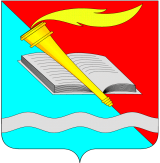 АДМИНИСТРАЦИЯ ФУРМАНОВСКОГО МУНИЦИПАЛЬНОГО РАЙОНА постановлениеОт_________2021                                                                                   № ________г. ФурмановОб утверждении порядка согласования инвестиционных программ регулируемых организаций коммунального комплекса в сфере теплоснабжения на территории Фурмановского муниципального района Ивановской области	В соответствии с  п.7 ст.6 Федерального закона  от  27.07.2010 г.  № 190-ФЗ «О теплоснабжении», Постановлением Правительства Российской Федерации от 5.05.2014 г. № 410 «О порядке согласования и утверждения инвестиционных программ организаций, осуществляющих регулируемые виды деятельности в сфере теплоснабжения, а также требований к составу и содержанию таких программ (за исключением таких программ, утверждаемых в соответствии с законодательством Российской Федерации об электроэнергетике)», приказом Министерства регионального развития Российской Федерации от 10.10.2007 № 100 «Об утверждении методических рекомендаций по подготовке технических заданий по разработке инвестиционных программ организаций коммунального комплекса», Уставом Фурмановского муниципального района администрация Фурмановского муниципального района п о с т а н о в л я е т:1. Утвердить Порядок согласования инвестиционных программ организаций, осуществляющих регулируемые виды деятельности в сфере теплоснабжения на территории Фурмановского муниципального района Ивановской области (Приложение 1).2. Постановление администрации Фурмановского муниципального района от 16.09.2014 № 825 «О порядке согласования инвестиционных программ организаций, осуществляющих регулируемые  виды деятельности в сфере теплоснабжения на территории Фурмановского муниципального района Ивановской области» считать утратившим силу. 3. Опубликовать постановление в официальном источнике опубликования муниципальных правовых актов и иной официальной информации Совета и администрации Фурмановского муниципального района «Вестник», разместить на официальном сайте администрации Фурмановского муниципального района в сети Интернет.4.Контроль за исполнением постановления возложить на заместителя главы администрации Фурмановского муниципального района Л. В. Белину. 5. Постановление вступает в силу с момента подписания. Глава Фурмановского муниципального района                           Р. А. Соловьев                        Кочетов А. А.8(4932) 2-07-14Приложение  1к постановлению администрации Фурмановского муниципального района                                                                                                      от «30» __04__2021 г. № _288Порядок согласования  инвестиционных программ организаций, осуществляющих регулируемые  виды деятельности в сфере теплоснабжения на территории Фурмановского муниципального района Ивановской областиРаздел 1. Общие положенияНастоящее постановление определяет Порядок согласования инвестиционных программ организаций, осуществляющих регулируемые  виды деятельности в сфере теплоснабжения на территории Фурмановского муниципального района Ивановской области Согласно Правил, утвержденных постановлением Правительства РФ от 05.05.2014 № 410 «О порядке согласования и утверждения инвестиционных программ организаций, осуществляющих регулируемые виды деятельности в сфере теплоснабжения, а также требований к составу и содержанию таких программ (за исключением таких программ, утверждаемых в соответствии с законодательством Российской Федерации об электроэнергетике)» регулируемая организация направляет инвестиционную программу на утверждение в орган исполнительной власти Ивановской области в срок не позднее 15 календарных дней со дня направления в налоговые органы годового бухгалтерского баланса за предыдущий год. Инвестиционная программа регулируемой организации, которая заключила концессионное соглашение, предусматривающее обязательства указанной организации по созданию и (или) реконструкции объектов теплоснабжения, входящих в состав систем централизованного теплоснабжения, с приобретением на срок, установленный концессионным соглашением, прав владения и пользования такими объектами (далее - концессионное соглашение), в первый год со дня вступления в силу концессионного соглашения направляется на утверждение в орган исполнительной власти Ивановской области в течение 30 календарных дней со дня вступления в силу такого соглашения. 3. В случае соответствия инвестиционной программы пунктам 8 - 19 Правил, утвержденных постановлением Правительства РФ от 05.05.2014 № 410 «О порядке согласования и утверждения инвестиционных программ организаций, осуществляющих регулируемые виды деятельности в сфере теплоснабжения, а также требований к составу и содержанию таких программ (за исключением таких программ, утверждаемых в соответствии с законодательством Российской Федерации об электроэнергетике)» (далее по тесту-Правил), орган исполнительной власти Ивановской области в течение 3 рабочих дней со дня получения от регулируемой организации инвестиционной программы направляет ее на согласование в органы местного самоуправления поселений, городских округов, на территории которых регулируемая организация осуществляет деятельность в сфере теплоснабжения, и в орган исполнительной власти Ивановской области в области государственного регулирования тарифов (в случае утверждения инвестиционной программы органом исполнительной власти Ивановской области, в полномочия которого не входит установление регулируемых цен (тарифов). 4. В случае если инвестиционная программа соответствует пунктам 8 - 19 Правил, орган исполнительной власти Ивановской области направляет инвестиционную программу организаций, осуществляющих регулируемые  виды деятельности в сфере теплоснабжения на территории Фурмановского муниципального района на согласование в администрацию Фурмановского муниципального района (далее по тексту-Администрация) в течение 3 дней со дня ее получения от регулируемой организации. 5. Администрация рассматривает инвестиционную программу в течение 30 дней со дня ее получения от органа исполнительной власти Ивановской области и уведомляет его о согласовании (об отказе в согласовании) инвестиционной программы в течение 3 дней со дня принятия соответствующего решения. 6. Администрация отказывает в согласовании инвестиционной программы регулируемой организации, за исключением регулируемой организации, заключившей концессионное соглашение, в следующих случаях: инвестиционная программа не обеспечивает реализацию мероприятий по развитию системы теплоснабжения, включенных в схему теплоснабжения соответствующего поселения, городского округа;Администрацией принято решение о том, что в результате реализации мероприятий инвестиционной программы значения показателей надежности и энергетической эффективности не будут достигнуты.7. Администрация отказывает в согласовании инвестиционной программы регулируемой организации, заключившей концессионное соглашение, в следующих случаях: - инвестиционная программа не обеспечивает реализацию мероприятий по созданию и (или) реконструкции объекта концессионного соглашения и (или) модернизации, замене морально устаревшего и физически изношенного иного имущества, принадлежащего концессионеру на праве собственности, образующего единое целое с объектом концессионного соглашения и (или) предназначенного для использования в целях создания условий осуществления концессионером деятельности, предусмотренной концессионным соглашением (далее - иное передаваемое концедентом концессионеру по концессионному соглашению имущество), новым более производительным, иному улучшению характеристик и эксплуатационных свойств такого имущества, в сроки, предусмотренные концессионным соглашением; - значения показателей надежности и энергетической эффективности объектов теплоснабжения, входящих в состав системы централизованного теплоснабжения, не соответствуют плановым значениям указанных показателей, предусмотренных концессионным соглашением в соответствующие годы. 8. Отказ в согласовании проекта инвестиционной программы должен быть обоснован, при этом указываются мероприятия по развитию систем теплоснабжения, содержащиеся в схеме теплоснабжения, которые не обеспечиваются инвестиционной программой, либо перечень значений показателей надежности и энергетической эффективности, которые не могут быть достигнуты, либо обоснования недоступности тарифов регулируемой организации для потребителей. В отношении регулируемой организации, заключившей концессионное соглашение, при отказе в согласовании инвестиционной программы указываются мероприятия по созданию и (или) реконструкции объекта концессионного соглашения и (или) модернизации, замене морально устаревшего и физически изношенного иного передаваемого концедентом концессионеру по концессионному соглашению имущества новым более производительным, иному улучшению характеристик и эксплуатационных свойств такого имущества, которые не обеспечиваются инвестиционной программой, значения показателей надежности и энергетической эффективности объектов теплоснабжения, входящих в состав системы централизованного теплоснабжения, которые не соответствуют плановым значениям указанных показателей, предусмотренным концессионным соглашением.9. Согласование доработанной инвестиционной программы с Администрацией не требуется в случае, если в результате ее доработки перечень, состав и сроки реализации инвестиционных проектов не были изменены.10. Решение об утверждении инвестиционной программы подлежит официальному опубликованию в порядке, предусмотренном нормативными правовыми актами для опубликования актов Администрации.